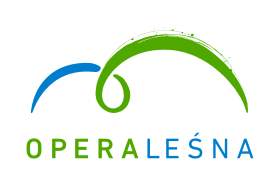 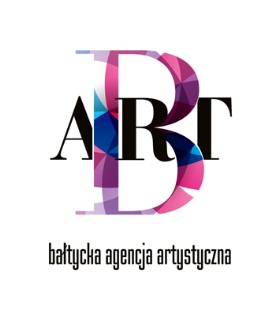 Sopot, dnia 23 marca 2017 r. PYTANIA I ODPOWIEDZI  DO TREŚCI OGŁOSZENIAdotyczy:   postepowania pn. „Świadczenie usługi ochrony” prowadzonego na podstawie art.    138 ustawy Prawo zamówień publicznych (t. j. Dz. U. z 2015 r. poz. 2164).              Działając na podstawie OGŁOSZENIA w postępowaniu tytuł jak wyżej,  Zamawiający przekazuje treść pytań, jakie wpłynęły i  udziela następujących odpowiedzi. Pytanie nr 3Czy Zamawiający wymaga ,aby pracownicy ochrony byli zatrudnieni na umowę o pracę w pełnym wymiarze czasu pracy dot. stałej ochrony obiektu – kompleksu „Opery Leśnej”?Odpowiedz na pytanie nr 3Zamawiający nie stawia wymogu zatrudnienia pracowników na umowę o pracę. Pytanie nr 4Czy usługi wykazane w załączniku nr 4 powinny być wymienione w załączniku nr 1?Odpowiedz na pytanie nr 4Usługi wykazane w załączniku nr 4 mogą być również wymienione w załączniku nr 1Pytanie nr 5Czy Zamawiający wymaga ,aby pracownicy ochrony byli zatrudnieni na umowę o pracę w pełnym wymiarze czasu pracy dot. doraźnej ochrony obiektów, mienia oraz osób związanych z organizacją imprez  przebywających na ternie obiektu (m.in. sprzęt, nagłośnienie itd.  przywożony przez artystów) w czasie przygotowania do imprez, w czasie jej trwania oraz po imprezie, aż do odwołania przez Zamawiającego?Odpowiedz na pytanie nr 4Zamawiający nie stawia wymogu zatrudnienia pracowników na umowę o pracę. Kierownik Zamawiającego Dyrektor Naczelny                                                                                 Bałtyckiej  Agencji Artystycznej BART                                                                                                   Eugeniusz Terlecki